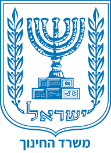 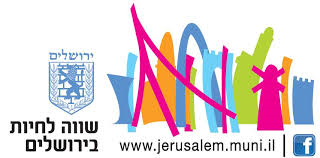 תעודת זהות גני ממ"ד חב"דתשרי תשע'ושתי כיתות גני חב"ד ממוקמות בלב השכונות הולילנד - רמת שרת, 
הגנים הוקמו על ידי העירייה בהגדרה כגני ממ"ד חב"ד וכהמשך למעונות חב"ד הולילנד הפועלים בשכונה מזה עשר שנים.

מסגרות החינוך מיועדות לכלל האוכלוסייה, אשר מעוניינת בחינוך ערכי, יהודי, בדגש על מאור פנים, שמחה ואהבה לכל יהודי באשר הוא על פי מיטב המסורת של חב"ד. 

הגנים הינם גנים עירוניים ייחודיים, מקדמים חינוך לאורח חיים בריא. ותזונה בריאה בגיל הרך.הגנים באחריות עיריית ירושלים ובפיקוח משרד החינוך הכולל ליווי והנחייה פדגוגי מקצועי.
ארוחת הבוקר מוגשת בגן, וכוללת תפריט בריא ומזין ופירות. (תפריט מפורט מפורסם להורים בגן) בגן צהרון בתוכנית ייחודית. עם הזנה בריאה, ביתית וייחודית.(תפריט מפורט מפורסם להורים)סל התרבות בגן מורכב משלושה חוגים קבועים, וכן פעילויות מיוחדות לקראת החגים, סדנת הכנת שופר, שמן זית, אפית מצות, וכדומה. פעילות קהילתית עם קשישים או חולים, ביקור בבית כנסת, טיולים, פעילות עם ההורים והסבים סביב נושאים ערכיים וחגי ישראל. הוצאות הגן מדווחות להורים כחלק ממדיניות של שיתוף פעולה ושקיפות. תקציב הגן תואם את חזונו ותוכניות שנתיות מחושבות מראש. הגן מאובזר בתיאום לגיל ולהתפתחות הילדים.

התוכנית הלימודית, חינוכית בגן עפ"י תכנית הליב"ה של משרד החינוך. בנוסף, מתקיימת בגן תכנית העשרה ייחודית המעניקה לילדים ערכים ומושגים יהודיים אשר נלמדים בכל מוסד ממלכתי דתי חב"ד ברחבי הארץ. התוכנית בנויה על ידי "רשת אוהלי יוסף יצחק" מוכרת על ידי משרד החינוך, ובכן זוכה להרבה הערכה בקרב אנשי חינוך. "נרות להאיר" (למפי הפנס, הינו הדמות בגן). תכנית הלימודים 'נרות להאיר' נועדה לתת מענה מאורגן ומקצועי לנושא היהדות לאור החסידות בגני הילדים. רואים במערכת החינוך, בבעלי התפקידים ובגננות, השליחים בידיהם הופקד הדור הבא של עם ישראל, ובכוחם להוסיף אור לקשר שבין כל ילד וילדה לעמם ולתורת ישראל.